Załącznik graficzny do Uchwały nr …………………………………Rady Gminy Lubrza z dnia  ………………………………… 2018 r.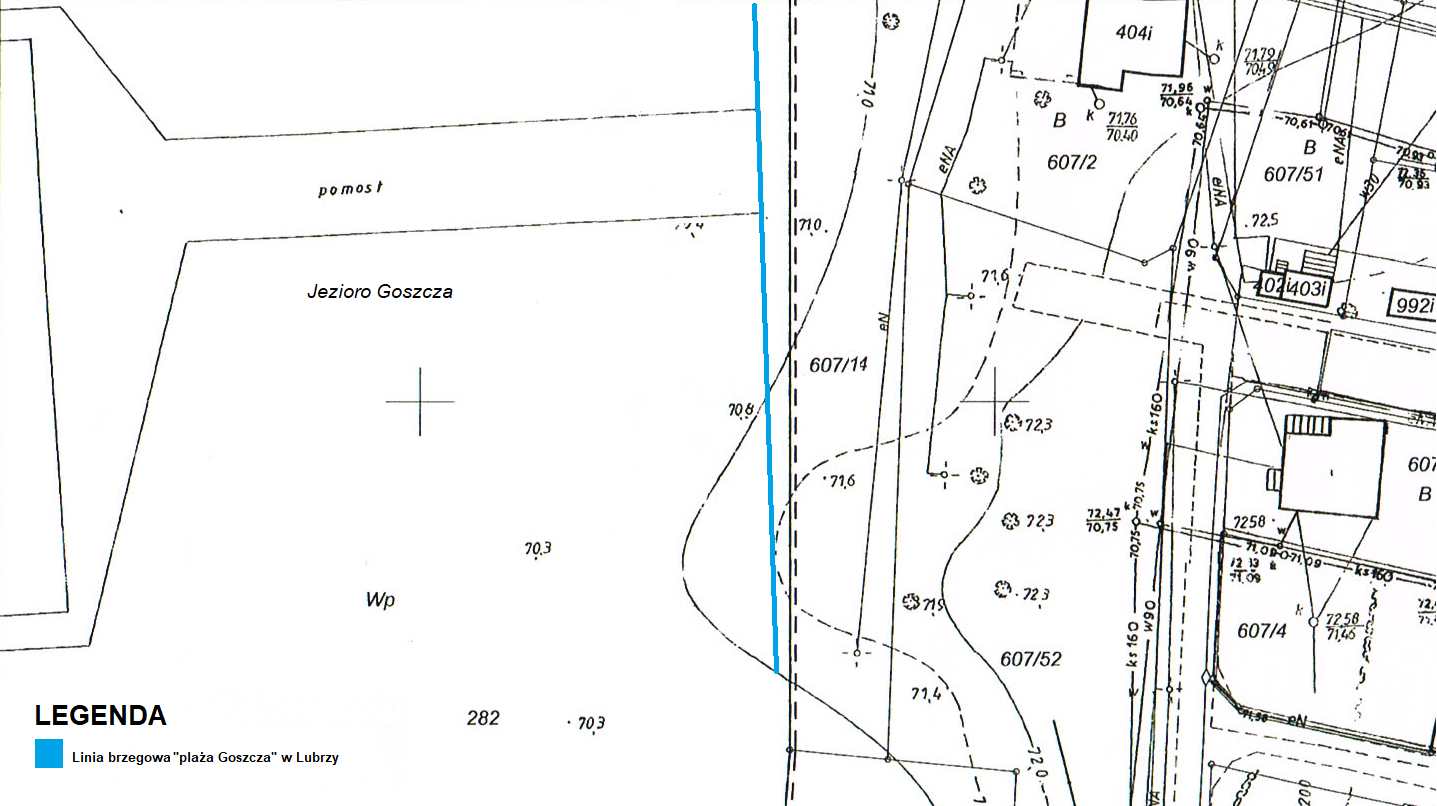 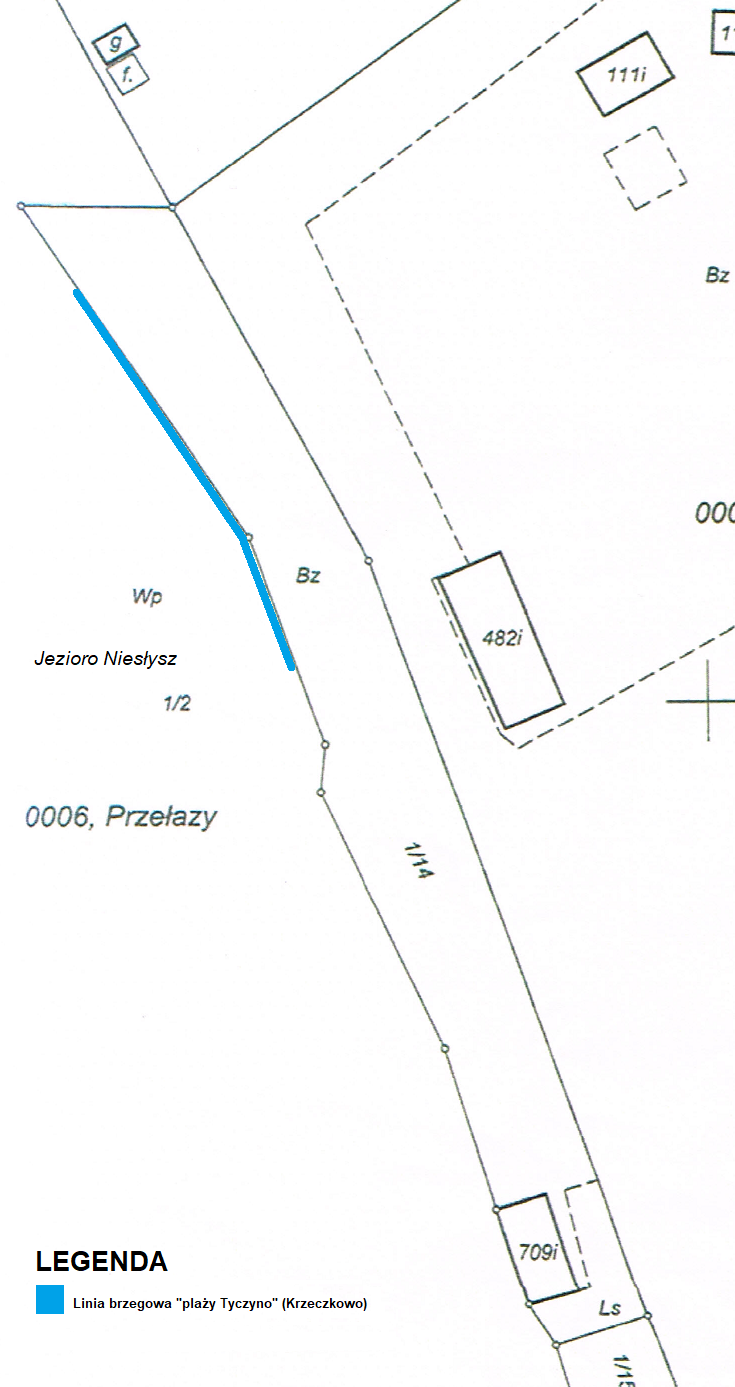 